Format template for atp authors (max. 2 lines of 28 characters)Optional subtitle (max. 52 characters)First name 1 Last name 1, company (without legal form, without location)First name 2 Last name 2, company (without legal form, without location)First name 3 Last name 3, company (without legal form, without location)Abstract: This document is intended to make it easier for atp authors and editors to enter a contribution. On the one hand, it serves as a format template, and on the other hand, it provides instructions for creating contributions. Please write the abstract as an independent, short and meaningful description of the text. It should include the objective, thematic scope, methods, and conclusions of the paper. The abstract is not a review, so it does not evaluate; rather, it is a neutral description that allows the reader to quickly grasp the content of the paper and assess its relevance. A good informative abstract answers why the text should be read, what question is addressed, what methodological approaches the authors use, what the paper adds to our knowledge of the topic, and what key conclusions the paper leads to.Keyword 1 / Keyword 2 / Keyword 3Content and formal text designThis document shall serve you on the one hand as a guide for the design of your text, on the other hand as a format template for your article. For this purpose, the usual format templates of Word - Standard, Title, Heading, Caption - are adapted so that you can start writing your article immediately in this document. Please avoid hyphenation. Your Word document will be used for review and editing, then the article will be re-set by our graphic designers in a DTP program in the atp magazine color scheme.FilesPlease submit two files:one file with text and images (compressed if necessary) in MS Word,a compressed archive file with all images and drawings in the original (tiff, jpeg, eps, ppt) (see also the notes in section 2. Images and Tables).Structure of the contributionYour paper should be approximately 30,000 characters long, including spaces, and consist of a preamble, main body, references, and appendix.We also accept Short Papers (Work-in-Progress). They should be in the range of 15.000 characters.IntroductionThe introduction contains the following elements in the order given:Article title: max. 28 characters incl. spaces.Subtitle: max. 52 characters incl. spacesName of authors (without acquired titles) and company or institutionAbstract: max. 600 characters incl. spaces; no paragraphsKeywords: 3-5 wordsMain bodyThe main body is structured to the third level at most (see Table 1). The introduction needs as stated in this template - no heading.Section headings have max. 40 charactersAt the end of the main part there is a conclusion (max. 1000 characters)ReferencesYour paper is anchored in the state of knowledge and technology with 3 to 15 references to recognized quality-assured sources (articles, books, standards, in exceptional cases also websites). These are listed in the References section. In the text, refer to the entry using the number enclosed in square brackets, for example [1] or [2], [3]. The sources listed in the References section are automatically numbered. The Word cross-reference function can be used to refer to this in the text. This results in automatic numbering. The references are formatted differently depending on the publication form. In the following schemes, optional references are given in angle brackets <>, examples can be found at the end of the template in the References section.Book:	Name, FN., Name, FN.: Book title. <Place of publication,> year of publication.Journal article:	Name, FN., Name, FN., Name, FN.: article title. Journal title volume(number), p. fromPage-toPage, year.	The year is often given as volume, number as issue.Article in conference proceedings: 	Name, FN.: Article title. In: conference proceedings, p. fromPage-toPage. <Place of publication,> year of publication. <doi:XXXX>Article in book: 	Name, FN.: Article title. In: Name, FN. (Ed.) Book title, p. fromPage-toPage. <Place of publication,> <publisher> year.Norms, standards and guidelines: 	Norm abbreviation: Norm title. Year. URL, for example VDI: www.beuth.de, IEC: www.iec.ch, iso: www.beuth.deWeb pages: 	Author: Title. URL.Formal text layoutThe maximum length of the formatted article is 30,000 characters (including spaces); max. 2 images per printed page.Use emphasis sparingly. Emphases are to be set in italics, never in capital letters. Please place technical terms and your own definitions in "German quotation marks". Please use italics for personal names.Tabs are only needed for lists and enumerations. Tables should not be entered with tabs, but with the table editor.Mathematical formulas: Please make sure that the formulas are in accordance with DIN 1338 [4]. The formulas should be entered individually. The basic settings should not be changed and entered formulas should not be "reformatted" manually, in particular you should use the format template Function only for functions.The equations are to be numbered with consecutive Arabic numerals (in round brackets).Please export each individual formula as an image into a separate graphic file.Spaces and hyphens are to be set according to DIN 5008 [6]. Protected space and protected hyphen are used: There is always a protected space between number and unit of measurement as well as abbreviation elements (Ctrl+Shift+Spacebar). The protected hyphen (Ctrl+Shift+-) is to be used as an omission character for number ranges ("to"). Do not insert a space between hyphen and numbers (for example, p. 123-125). Instead of thousand points, use a protected space (for example, 10 000).Images and tablesImages are important supplementary elements to scientific texts. Since they are often re-set by our graphic designers and adapted to the color scheme of atp magazine, please note the following:Drawings, diagrams, and photographs are identified in the caption as FIGURE (not "Fig.")Figures and tables are numbered consecutively (e.g., Figure 1, Figure 2, etc.) and cited at least once in the text.The caption should not be in the graphic. It should reflect the content of the image in such a way that it is self-explanatory. A bad example is the caption to Figure 1.Lines must have a thickness of at least 0.15 mm (0.4 pt).Effects like fill patterns, outline fonts, gradients and shadows are to be avoided.Text in the image must be at least 8pt font size. Photos preferably in color and digitized with a minimum resolution of 300 dpi (related to the final size).File formats : We work with TIFF, EPS, BMP, WMF, PCX, PICT, Targa, JPEG, Postscript files and Powerpoint. Please pay attention to the resolution, related to the final size: (800 dpi minimum for line art, 300 dpi minimum for halftone images.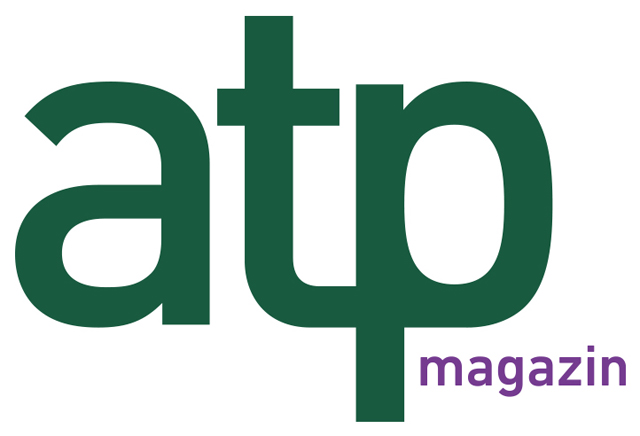 Figure 1: The atp magazine is the high-quality monthly publication for specialists and executives in the automation industryTablesUse the table functions included in the word processing programs. Create the table as simply as possible and do not introduce line breaks.Table 1: Structure levels for the structuring of an atp contributionConclusion / Summary / OutlookPlease send your data to our Editor-in-Chief  "Science", Prof. Dr.-Ing. Georg Frey: georg.frey@aut.uni-saarland.de AcknowledgementsIn this optional section …ReferencesUhlig, R, Bruns, M. (1995). Automatisierung von Chargenprozessen. Oldenbourg Verlag.Würger, A., Niemann, K., Fay, A., Gienke, M., Paulick, M. (2019). Integriertes Anlagenengineering zur Erhöhung der Energieeffizienz. atp magazin, 61(11-12), 70-77. doi:10.17560/atp.v61i11-12.2438Sokolov, S.; Mühlhause, M.; Diedrich, Ch.; Fichtner, H.-P.; Kaiser, M.: Rechnergestützte Assistenz zur Risikobewertung und zum Ableiten von Handlungsvarianten in der Anlagenplanung. In: Tagungsband Automation 2011, S. 161-164. VDI, 2011DIN 1338. (1996). Formelschreibweise und Formelsatz. DIN: http://www.beuth.deWorld Energy Council. (1995). Global Energy Perspectives to 2020 and Beyond (WEC/IIASA study 1995). Abgerufen von: http://www.wec.co.uk./energy.htm#globprim DIN 5008. (2006). Schreib- und Gestaltungsregeln für die Textverarbeitung. DIN: http://www.beuth.deAuthorsProf. Dr.-Ing. Georg Frey (born 1969) holds the Chair for Automation and Energy Systems at Saarland University since 2009. His research focuses on design and optimized operation of distributed automation systems. Renewale energy systems are his preferred application domain. Prof. Frey ia also head of the research group Industrial Security at the Center for Machatronics and Automation (ZeMA) is Saarbrücken. Since August 2023 Prof. Frey is Editor-in-Chief Science of atp magazin.Prof. Dr.-Ing. Georg FreyUniversität des SaarlandesLehrstuhl für Automatisierungs- und EnergiesystemeCampus A5 166123 SaarbrückenTelefon: +49 681 302 575 90E-Mail: georg.frey@aut.uni-saarland.de For articles with up to 3 authors, please send passport photos. These will be placed next to the information.LevelNumberingLevel 11., 2., 3., etc.Level 21.1, 1.2, 1.3, etc. No point after second number.Level 3No numbering